                                      ใบเสนอโครงงาน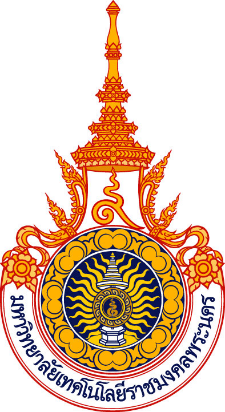 สาขาวิชาวิศวกรรมเครื่องกล    คณะวิศวกรรมศาสตร์มหาวิทยาลัยเทคโนโลยีราชมงคลพระนครประจำปีการศึกษา  2561ชื่อโครงงาน	(ภาษาไทย)	………………………………………………………………………………………………………..……………..	……………………………………………………………………………………………………………………….	(ภาษาอังกฤษ)	……………………………………………………………………………………………………………………….	……………………………………………………………………………………………………………………….ชื่อผู้ร่วมทำโครงงาน………………….............……………………………รหัส…………………………..………….กลุ่ม………………...………………….............……………………………รหัส…………………………..………….กลุ่ม………………...………………….............……………………………รหัส…………………………..………….กลุ่ม………………...………………….............……………………………รหัส…………………………..………….กลุ่ม………………...อาจารย์ที่ปรึกษาโครงงาน	อาจารย์ ………………….............……………………………อาจารย์ที่ปรึกษาร่วมโครงงาน	อาจารย์ ………………….............……………………………ประเภทของโครงงานโครงงานพื้นฐาน(Basic project)โครงงานประยุกต์(Applied project)โครงงานพัฒนาทดลอง(Experimental development project)คำสำคัญของโครงงาน(key words)…………………………………………………………………………………………………………………………………………………………………………………………………………………………………………………………………………………………………………ความสำคัญและที่มาของปัญหาที่ทำโครงงาน………………………………………………………………………………………………………………………………..………………………………………………………………………………………………………………………………………………………..…..………………………………………………………………………………………………………………………………………………..…..………………………………………………………………………………………………………………………………………………..…..………………………………………………………………………………………………………………………………………………..…..………………………………………………………………………………………………………………………………………………..…..………………………………………………………………………………………………………………………………………………..…..………………………………………………………………………………………………………………………………………………..…..………………………………………………………………………………………………………………………………………………..…..………………………………………………………………………………………………………………………………………………..…..วัตถุประสงค์ของโครงงาน………………………………………………………………………………………………………………………………………………..…..………………………………………………………………………………………………………………………………………………..…..………………………………………………………………………………………………………………………………………………..…..………………………………………………………………………………………………………………………………………………..…..………………………………………………………………………………………………………………………………………………..…..ขอบเขตของโครงงาน………………………………………………………………………………………………………………………………………………..…..………………………………………………………………………………………………………………………………………………..…..………………………………………………………………………………………………………………………………………………..…..………………………………………………………………………………………………………………………………………………..…..………………………………………………………………………………………………………………………………………………..…..ทฤษฏี สมมุติฐาน และกรอบแนวคิดของโครงงาน………………………………………………………………………………………………………………………………..………………………………………………………………………………………………………………………………………………………..…..………………………………………………………………………………………………………………………………………………..…..………………………………………………………………………………………………………………………………………………..…..………………………………………………………………………………………………………………………………………………..…..………………………………………………………………………………………………………………………………………………..…..………………………………………………………………………………………………………………………………………………..…..………………………………………………………………………………………………………………………………………………..…..………………………………………………………………………………………………………………………………………………..…..………………………………………………………………………………………………………………………………………………..…..………………………………………………………………………………………………………………………………………………..…..ภาพประกอบอาจมีคำบรรยายไว้ใต้ภาพเพื่อความเข้าใจที่ดีขึ้นของที่สิ่งที่กำลังจัดทำ เช่นหลักการทำงาน อุปกรณ์การทำงานที่สำคัญประโยชน์ที่คาดว่าจะได้จากโครงงาน………………………………………………………………………………………………………………………………………………..…..………………………………………………………………………………………………………………………………………………..…..………………………………………………………………………………………………………………………………………………..…..………………………………………………………………………………………………………………………………………………..…..………………………………………………………………………………………………………………………………………………..…..แผนการดำเนินงาน และขั้นตอนการดำเนินงาน………………………………………………………………………………………………………………………………………………..…..………………………………………………………………………………………………………………………………………………..…..………………………………………………………………………………………………………………………………………………..…..………………………………………………………………………………………………………………………………………………..…..………………………………………………………………………………………………………………………………………………..…..ระยะเวลาการดำเนินงานแผนการใช้จ่ายและรายการวัสดุที่ใช้ในโครงงานเอกสารอ้างอิง)………………………………………………………………………………………………………………………………………..………………………………………………………………………………………………………………………………………………..…..[1] สมชาติ โสภณรณฤทธิ์ (2540). การอบแห้งเมล็ดพืชและอาหารบางประเภท, พิมพ์ครั้งที่ 7, กรุงเทพฯ: คณะพลังงานและวัสดุ มหาวิทยาลัยเทคโนโลยีพระจอมเกล้าธนบุรี[21] ก้องภพ โนนสืบเผ่า และคณะ (2550). เครื่องอบกลีบกุหลาบโดยใช้ลมร้อนจากเครื่องปรับอากาศ, ปริญญานิพนธ์ประจำปี 2550 คณะวิศวกรรมศาสตร์ มหาวิทยาลัยเทคโนโลยีราชมงคลพระนคร[3] จันทรา ดิษญนา (2549). การทำแห้งดอกกุหลาบด้วยระบบปั๊มความร้อนและสุญญากาศ, รายงานการวิจัยประจำปี 2549 มหาวิทยาลัยเชียงใหม่[4] ภควรรณ เสมอใจ และ กนกอร โพธินันท์ (2553), จลนพลศาสตร์และการลดเวลาในการอบแห้งกลีบกุหลาบด้วยเทคนิคสเปาเต็ดเบดโดยใช้ดราฟท์ทิวบ์และอนุภาคเฉื่อย, การประชุมทางวิชาการของหาวิทยาลัยเกษตรศาสตร์ ครั้งที่ 48, จังหวัดกรุงเทพมหานคร[5] สุภวรรณ ฏิระวณิชย์กุล, สลิลลา ชาญเชี่ยว และ ยุทธนา ฏิระวณิชย์กุล (2556). การอบแห้งใบบัวบกเพื่อผลิตใบบัวบกแห้งชงดื่มด้วยการแผ่รังสีอินฟราเรด: จลนพลศาสตร์ ความสิ้นเปลืองพลังงานและคุณภาพ, วารวารสารวิจัย มข., ปีที่ 18 ฉบับที่ 2 มีนาคม – เมษายน 2556, หน้า 311 – 324. [7] ฤทธิชัย อัศวราชันย์ ปองพล สุริยะกันธร และ ประพันธ์ จิโน (2557). ผลกระทบของการเตรียมขั้นต้นด้วยการลวกและแบบจำลองการอบแห้งดอกเก๊กฮวย, วารสารสมาคมวิศวกรรมเกษตรแห่งประเทศไทย, ปีที่ 20 ฉบับที่ 2, หน้า 43 – 51. [8] มาตรฐานผลิตภัณฑ์ชุมชน มผช. 136/2558 ผักและผลไม้แห้ง.  (2558), กรุงเทพฯ:  สำนักงานมาตรฐานผลิตภัณฑ์อุตสาหกรรมกระทรวงอุตสาหกรรม[9] Midilli A. and Kucuk H., (2003). Mathematical modeling of thin layer drying of pistachio by using solar energy, Energy Conversion and Managent, vol. 44, April 2003, pp. 1111 – 1122.[10] พรรณทิพา รัตนนิมิต (2561) การปลูกกุหลาบ, [ระบบออนไลน์], แหล่งที่มา http://lms.thaicyberu. go.th/officialtcu/main/advcourse/presentstu/course/bm521/pantipa09_2/rose/content/webmaster.htm. เข้าดูเมื่อวันที่ 20/02/2561คำชี้แจ้งอื่นๆ(ถ้ามี)………………………………………………………………………………………………………………………………………..………………………………………………………………………………………………………………………………………………..…..………………………………………………………………………………………………………………………………………………..…..………………………………………………………………………………………………………………………………………………..…..………………………………………………………………………………………………………………………………………………..…..ความเห็นของอาจารย์ที่ปรึกษา………………………………………………………………………………………………………………………………………………………………………………………………………………………………………………………..…..………………………………………………………………………………………………………………………………………………..…..………………………………………………………………………………………………………………………………………………..…..………………………………………………………………………………………………………………………………………………..…..	ลงชื่อ………………………………………….…………	(............................................................)	………../…………/……….ความเห็นของอาจารย์ที่ปรึกษาร่วม…………………………………………………………………………………………………………………………………………………………………………………………………………………………………………………..…..………………………………………………………………………………………………………………………………………………..…..………………………………………………………………………………………………………………………………………………..…..………………………………………………………………………………………………………………………………………………..…..	ลงชื่อ………………………………………….…………	(............................................................)	………../…………/……….ความเห็นของคณะกรรมการพิจารณาโครงงาน	อนุมัติให้จัดทำได้	ไม่อนุมัติให้จัดทำเหตุผลที่ไม่ควรอนุมัติให้ดำเนินการ………………………………………………………………………………………………………………………………………………..…..………………………………………………………………………………………………………………………………………………..…..………………………………………………………………………………………………………………………………………………..…..………………………………………………………………………………………………………………………………………………..…..	ลงชื่อ………………………………………….…………	(............................................................)	ประธานกรรมสอบหัวข้อปริญญานิพนธ์ระยะเวลาดำเนินการโครงงานระยะเวลาดำเนินการโครงงานระยะเวลาดำเนินการโครงงานระยะเวลาดำเนินการโครงงานระยะเวลาดำเนินการโครงงานระยะเวลาดำเนินการโครงงานระยะเวลาดำเนินการโครงงานระยะเวลาดำเนินการโครงงานระยะเวลาดำเนินการโครงงานระยะเวลาดำเนินการโครงงานระยะเวลาดำเนินการโครงงานระยะเวลาดำเนินการโครงงานระยะเวลาดำเนินการโครงงานกิจกรรมปีการศึกษา 2561ปีการศึกษา 2561ปีการศึกษา 2561ปีการศึกษา 2561ปีการศึกษา 2561ปีการศึกษา 2561ปีการศึกษา 2561ปีการศึกษา 2561ปีการศึกษา 2561ปีการศึกษา 2561ปีการศึกษา 2561ปีการศึกษา 2561กิจกรรม256125612561256125612561256125622562256225622562กิจกรรมมิ.ย.ก.ค.ส.ค.ก.ย.ต.ค.พ.ย.ธ.ค.ม.ค.ก.พ.มี.ค.เม.ย.พ.ค.ศึกษาเขียนใบเสนอโครงงานเสนอโครงงานสอบหัวข้อออกแบบคำนวณจัดทำโครงสร้างติดตั้งอุปกรณ์ทดสอบ/วิเคราะห์ผลปรับปรุงแก้ไขสรุปผลจัดทำเล่มปริญญานิพนธ์สอบจบรายการจำนวนเงิน (บาท)1.2.3.4.5.6.7.8.9.10.xxx,xxxxxx,xxxxxx,xxxxxx,xxxxxx,xxxxxx,xxxxxx,xxxxxx,xxxxxx,xxxxxx,xxxรวมทั้งหมดxxx,xxx